The Best Surprise	Line Master 1
	(Assessment Master)Name: _____________________________Strengths:Next Steps:Connecting Home and School	Line Master 2–1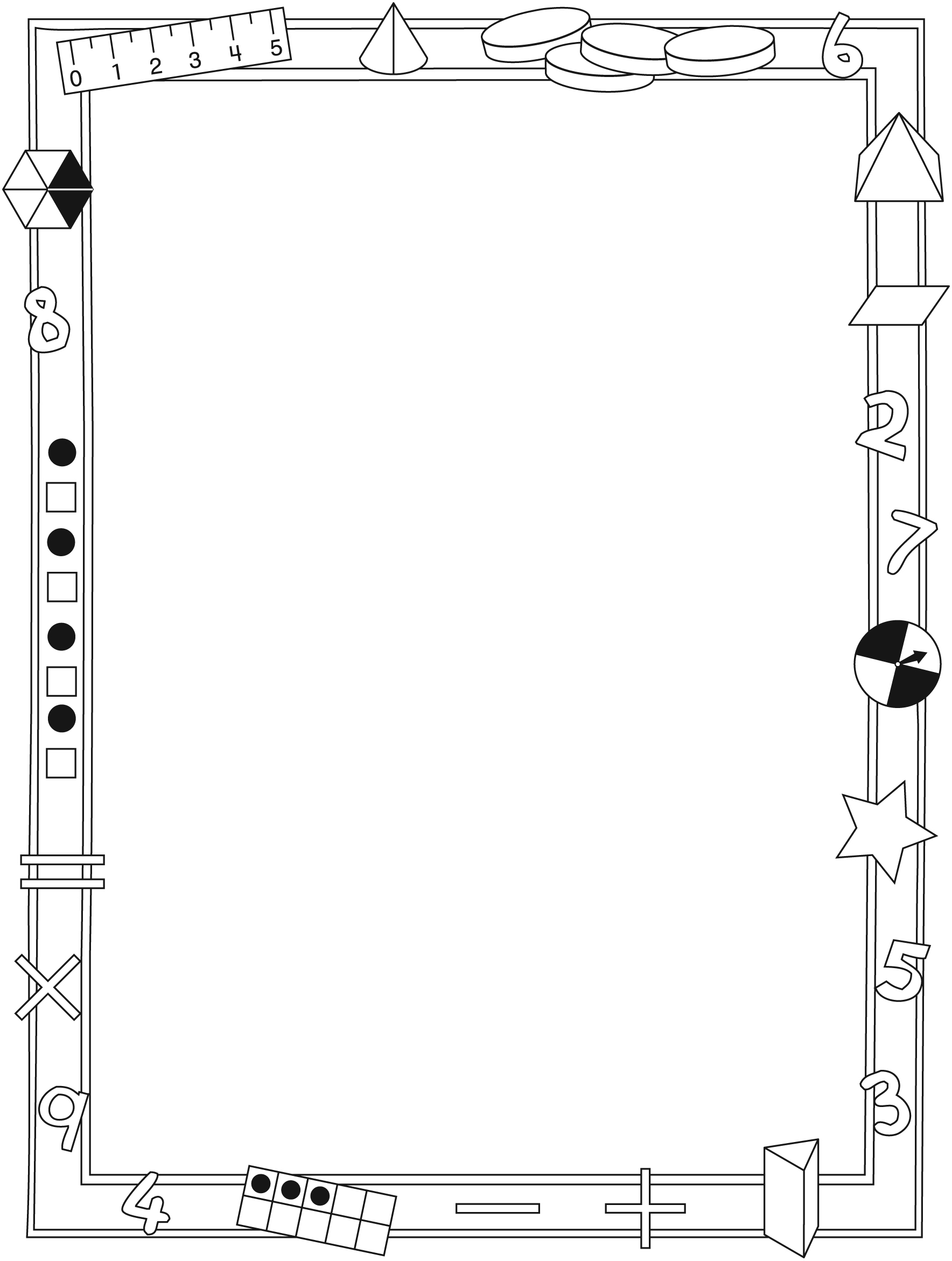 Connecting Home and School	Line Master 2–2Dear Family:We have been working on The Best Surprise, which engages children in conversations, investigations, and activities that help to develop their understanding of the big math idea that “Patterns can be described mathematically.” Particular focus is placed on investigating 
increasing/ decreasing patterns, and investigating number patterns. 
Try this activity at home with your child. – – – – – – – – – – – – – – – – – – – – – – – – – – – – – – – – – – – – – – – – – –Reading the Story: As you read this story together, encourage your child to keep track of the number of tokens and tickets that Ethan and Emma receive and use as they enjoy the fair. In class, we’ve been identifying rules for how patterns grow and/or shrink. Encourage your child to look for and describe patterns in the illustrations and to identify the pattern rules. – – – – – – – – – – – – – – – – – – – – – – – – – – – – – – – – – – – – – – – – – –Environmental Patterns: Addresses, apartment numbers, elevator buttons, and calendars can all be examples of number patterns in our environment. Go on number pattern searches with your child or draw his/her attention to patterns you notice. For example, as you walk, focus on house numbers. Chant the numbers aloud, and stop at intervals to ask your child to say the next upcoming house number. Alternatively, while on an elevator or looking at a calendar, cover a number. Then, ask your child to tell the number you covered and to explain how she/he knows. – – – – – – – – – – – – – – – – – – – – – – – – – – – – – – – – – – – – – – – – – –Change Machine: With your child, play a round of the game shown on page 16 of The Best Surprise. This game involves a machine that changes numbers according to the rule “add 4.” Say a number that is not on the board, and challenge your child to tell you what number would come out. For example, 
say: Suppose 8 goes in the machine. What number comes out? Secretly choose another change rule (e.g., subtract 2). Create an In–Out chart with at least 4 numbers going in and coming out. Invite your child to figure out the new rule. For example, say: This time, 6 goes in the machine. What number will come out? How do you know? – – – – – – – – – – – – – – – – – – – – – – – – – – – – – – – – – – – – – – – – – –Sincerely,___________________________The Best Surprise	Line Master 3Math Mat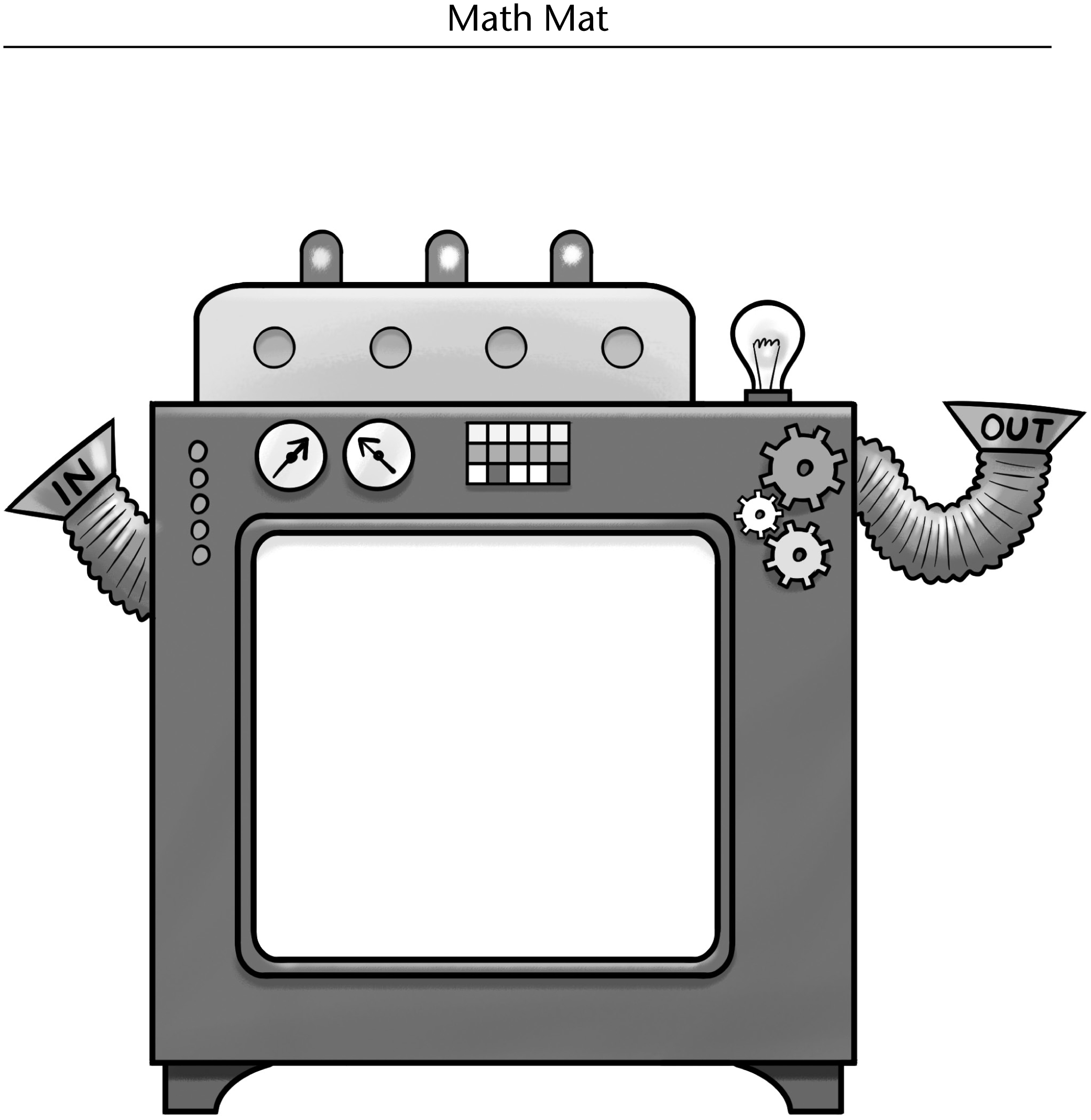 Tokens and Tickets	Line Master 4Name: _____________________________Pattern Starters	Line Master 5–1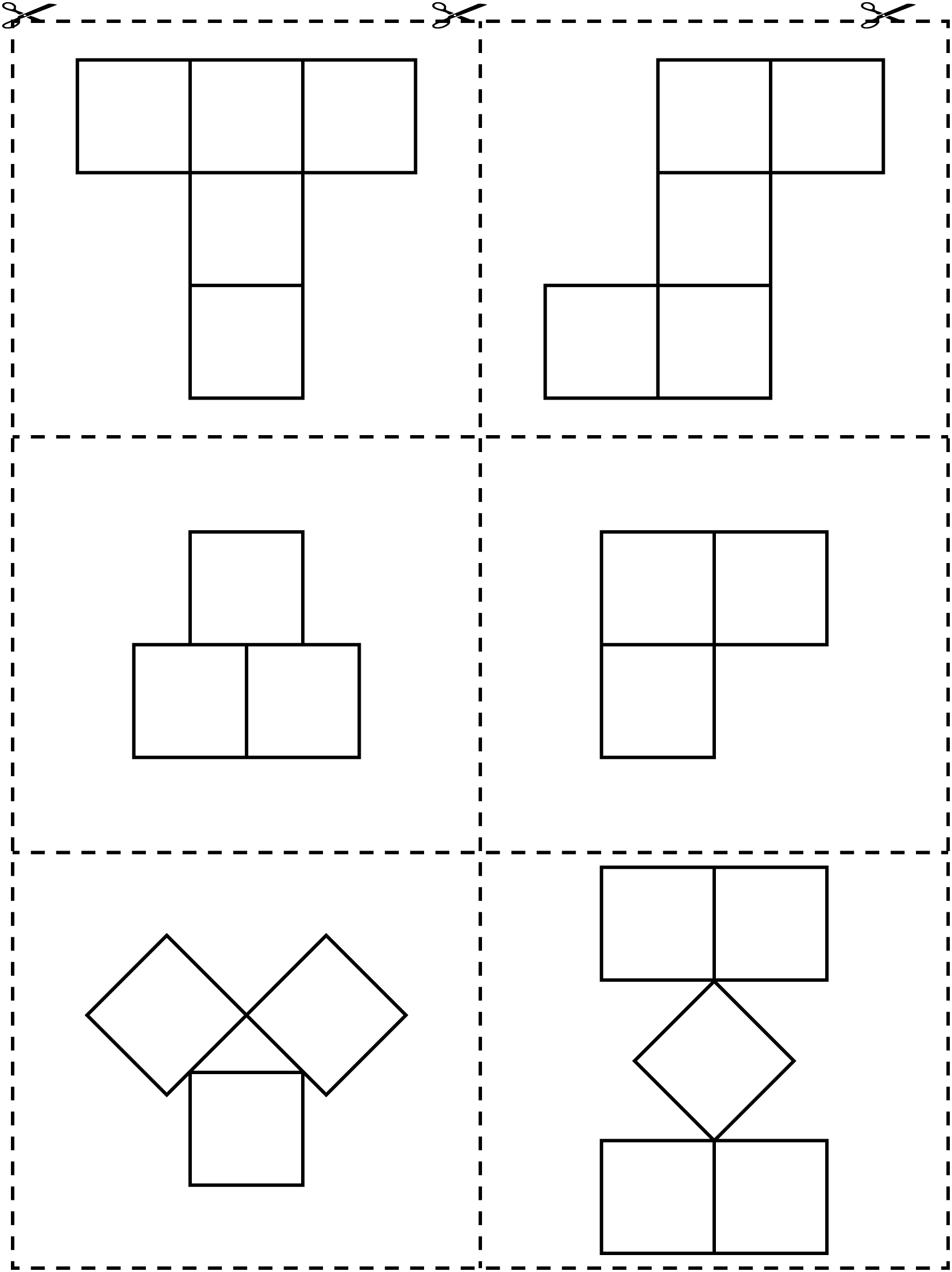 Pattern Starters	Line Master 5–2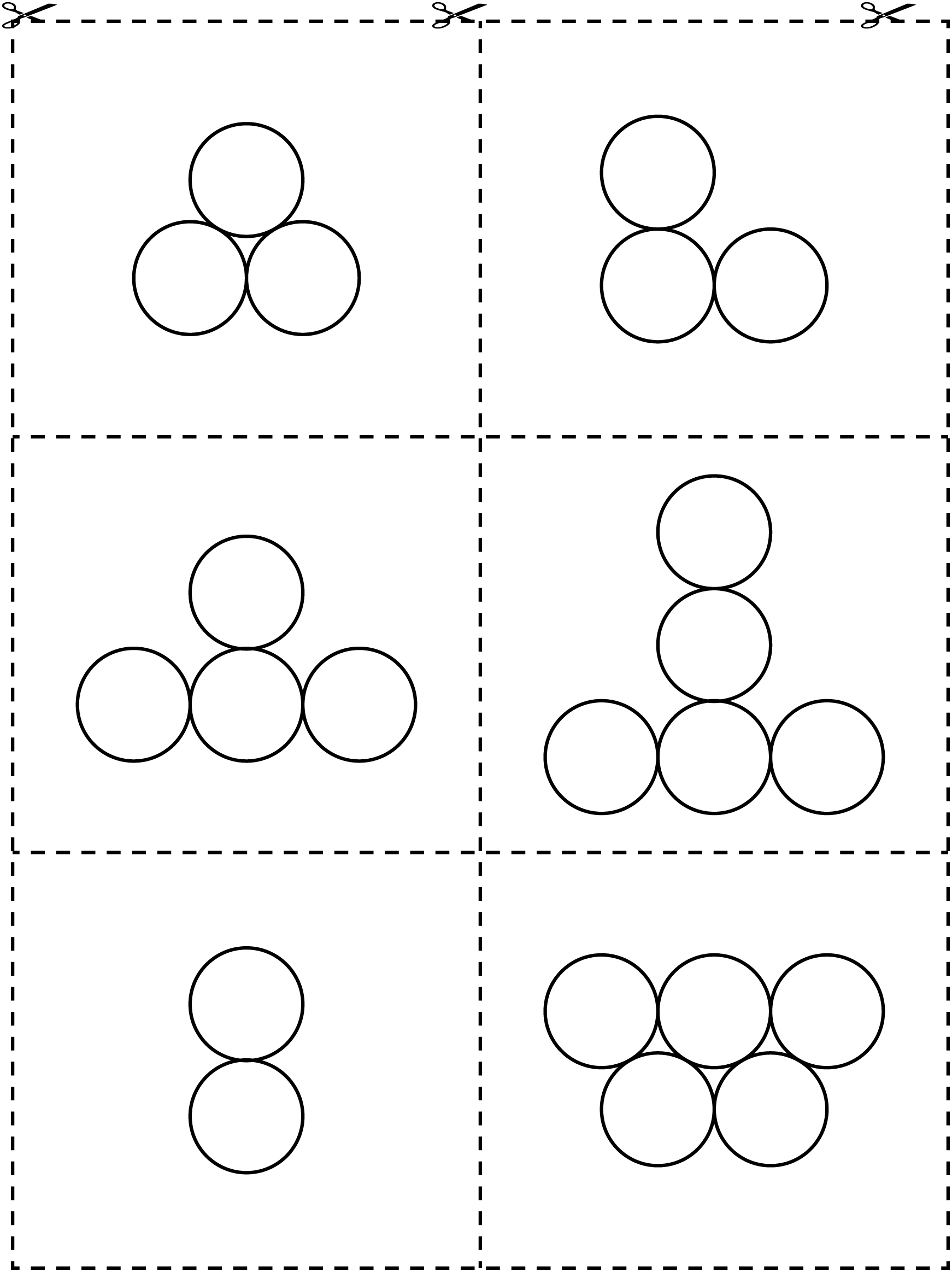 Make a Change Machine	Line Master 6–1Materials• 2 L beverage carton• 2 cardstock or tagboard strips, one 7 cm × 28 cm and one 7 cm × 20 cm• ruler• masking tape or duct tape• scissors or utility knife• contact paperInstructions Note: Change Machines should be made only by the teacher.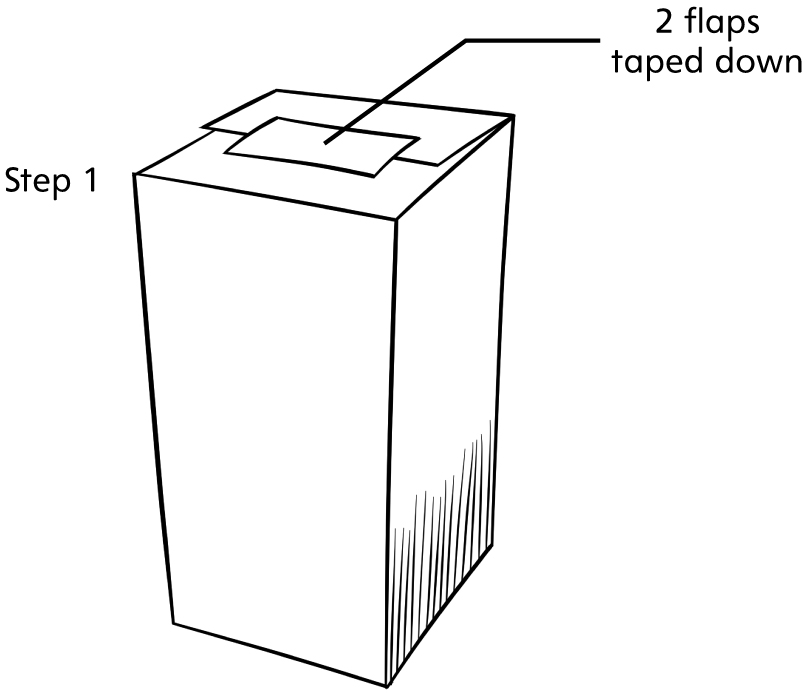 1. Cut the top of the carton open. 
Cut off two opposite flaps, and then tape the other two down.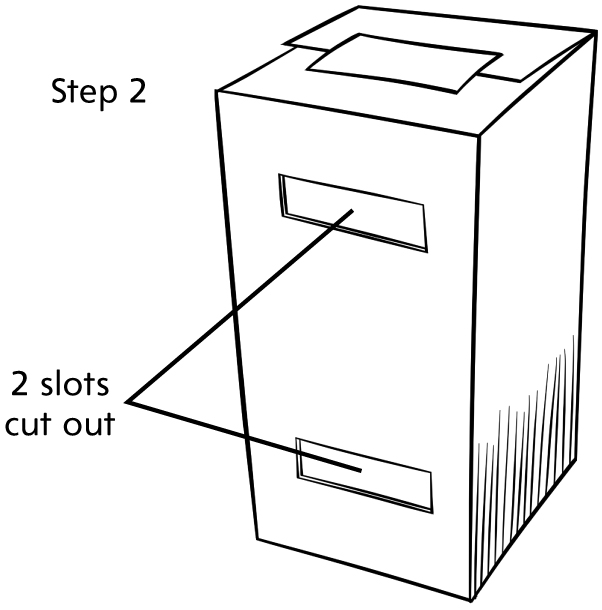 2. Draw two rectangular slots, each about 8 cm by 2 cm, about 6.5 cm apart, on one side of the carton. Cut out the slots.Make a Change Machine	Line Master 6–23. Fold up about 3 cm on the ends of both strips to make tabs.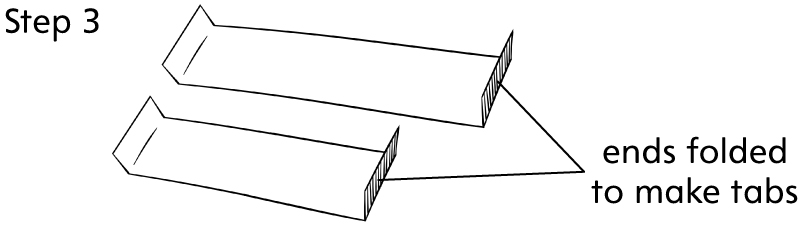 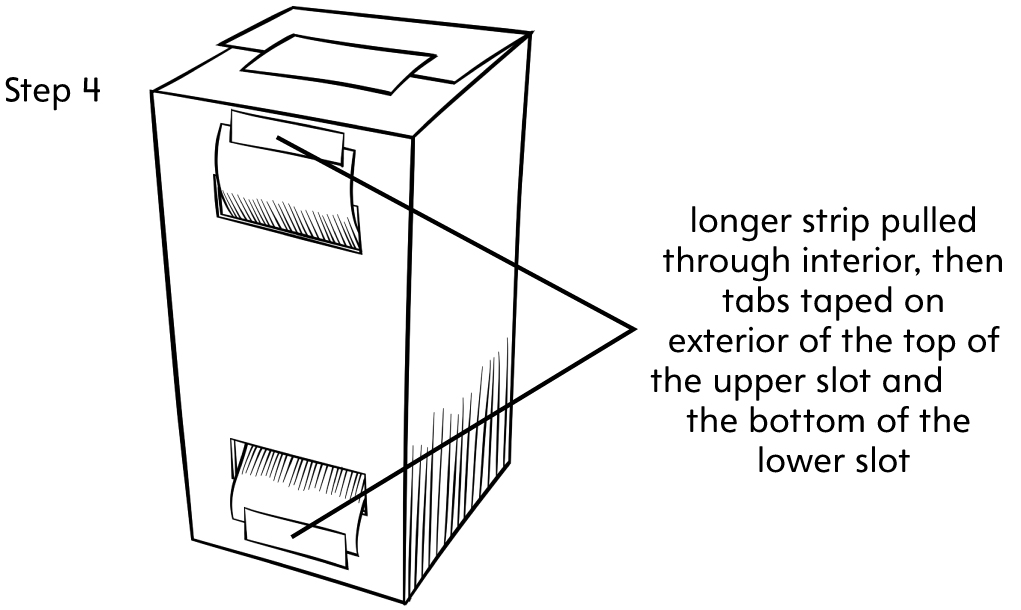 4. Pull the longer strip through the slots in the carton, so that most of the strip is in the interior of the carton and the tabs are on the exterior. On the exterior of the carton, tape the tabs to the top of the upper slot and the bottom of the lower slot.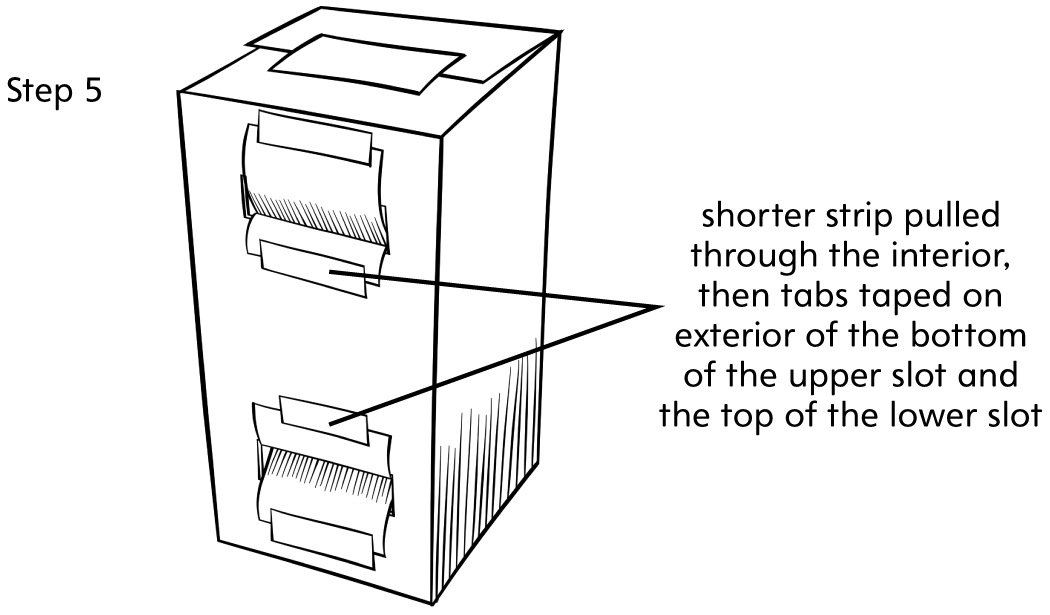 5. Pull the shorter strip through the slots of the carton, so that most of the strip is in the interior of the carton and the tabs are on the exterior. On the exterior of the carton, tape the tabs to the bottom of the upper slot and the top of the lower slot.6. Decorate the exterior of your change machine with contact paper. Children will enjoy making decorating suggestions.What’s the Number?	Line Master 7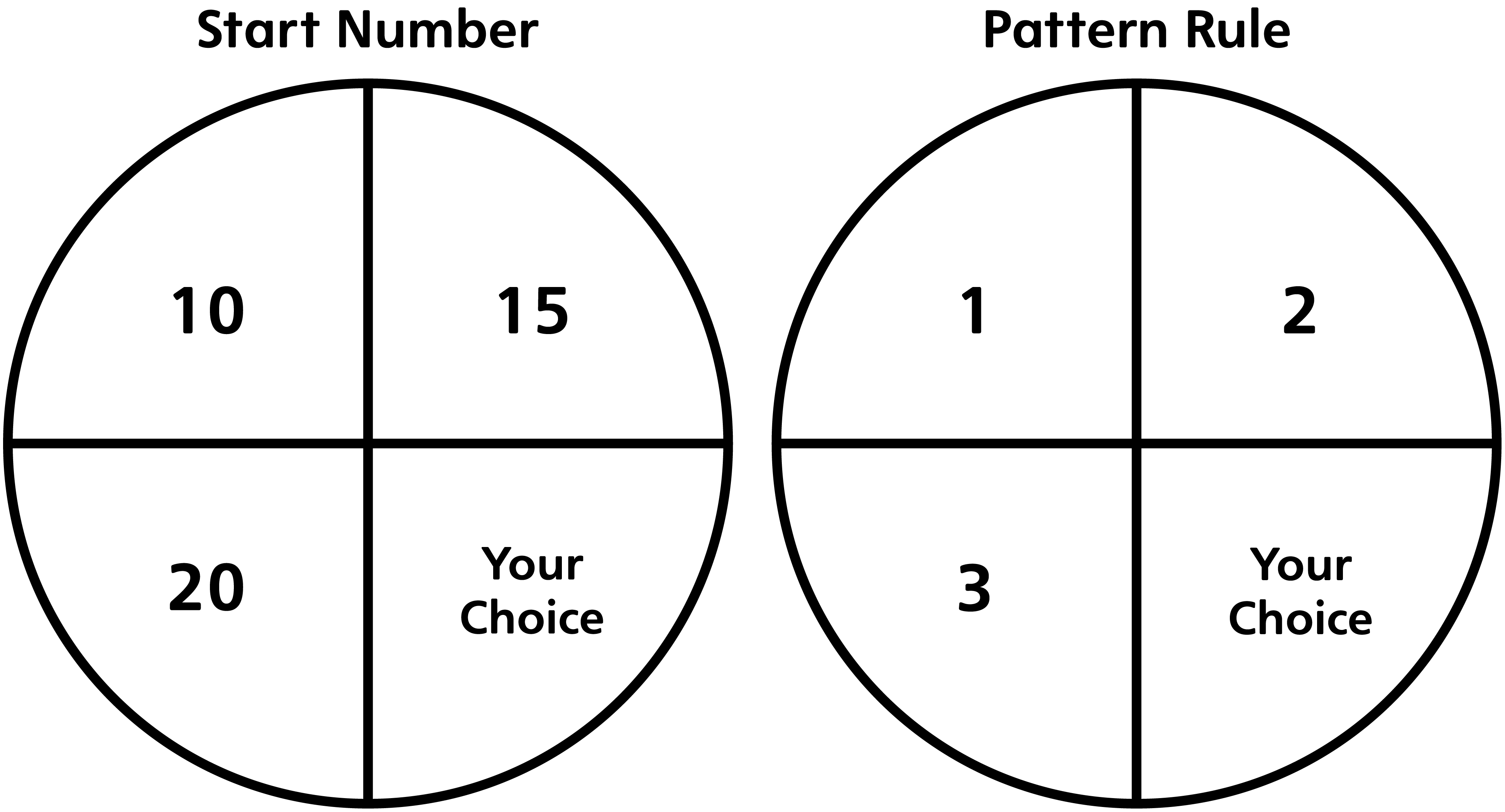 How to play:1.	Find your start number. Write it on a card.2.	Find your pattern rule. Decide if you will make your pattern grow or if you will make your pattern shrink.3.	Create 5 more cards by writing a different number that belongs to your pattern on each card.4.	Put your cards in order in a row beside your start card.5.	Ask your partner, “What’s the number?”Pattern Challenges	Line Master 8–1 – – – – – – – – – – – – – – – – – – – – – – – – – – – – – – – – – – – – – – – – – –2, 4, 6, 8, 10, 12The pattern rule is _______________________________________________________ . – – – – – – – – – – – – – – – – – – – – – – – – – – – – – – – – – – – – – – – – – –5, 10, 15, 20, 25, 30The pattern rule is _______________________________________________________ . – – – – – – – – – – – – – – – – – – – – – – – – – – – – – – – – – – – – – – – – – –13, 16, 19, 22, 25, 28The pattern rule is _______________________________________________________ . – – – – – – – – – – – – – – – – – – – – – – – – – – – – – – – – – – – – – – – – – –90, 80, 70, 60, 50, 40The pattern rule is _______________________________________________________ . – – – – – – – – – – – – – – – – – – – – – – – – – – – – – – – – – – – – – – – – – –20, 18, 16, 14, 12, 10The pattern rule is _______________________________________________________ . – – – – – – – – – – – – – – – – – – – – – – – – – – – – – – – – – – – – – – – – – –45, 40, 35, 30, 25, 20The pattern rule is _______________________________________________________ . – – – – – – – – – – – – – – – – – – – – – – – – – – – – – – – – – – – – – – – – – –Pattern Challenges	Line Master 8–2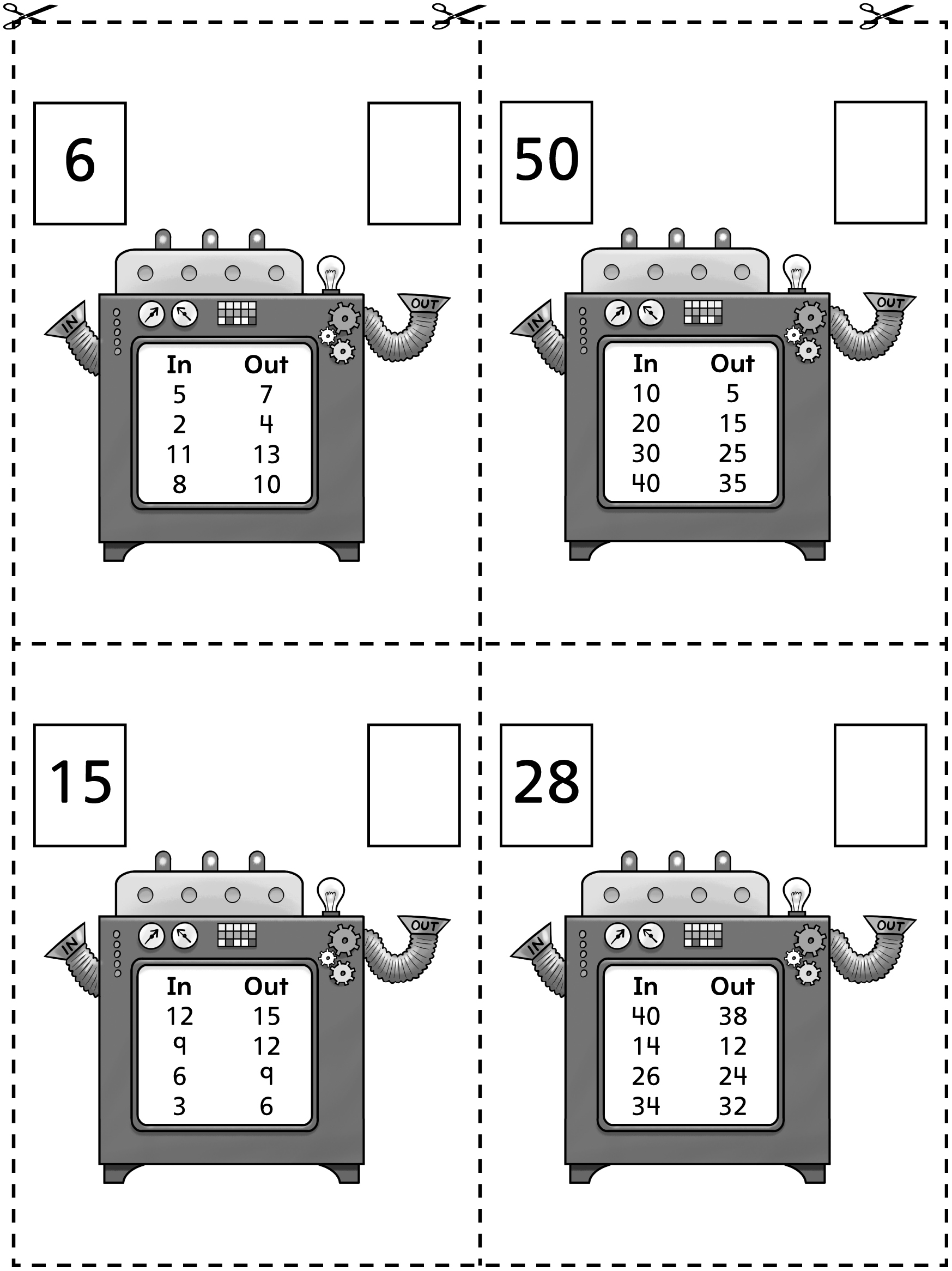 Pattern Challenges	Line Master 8–3 – – – – – – – – – – – – – – – – – – – – – – – – – – – – – – – – – – – – – – – – – –Use the numbers to make a pattern.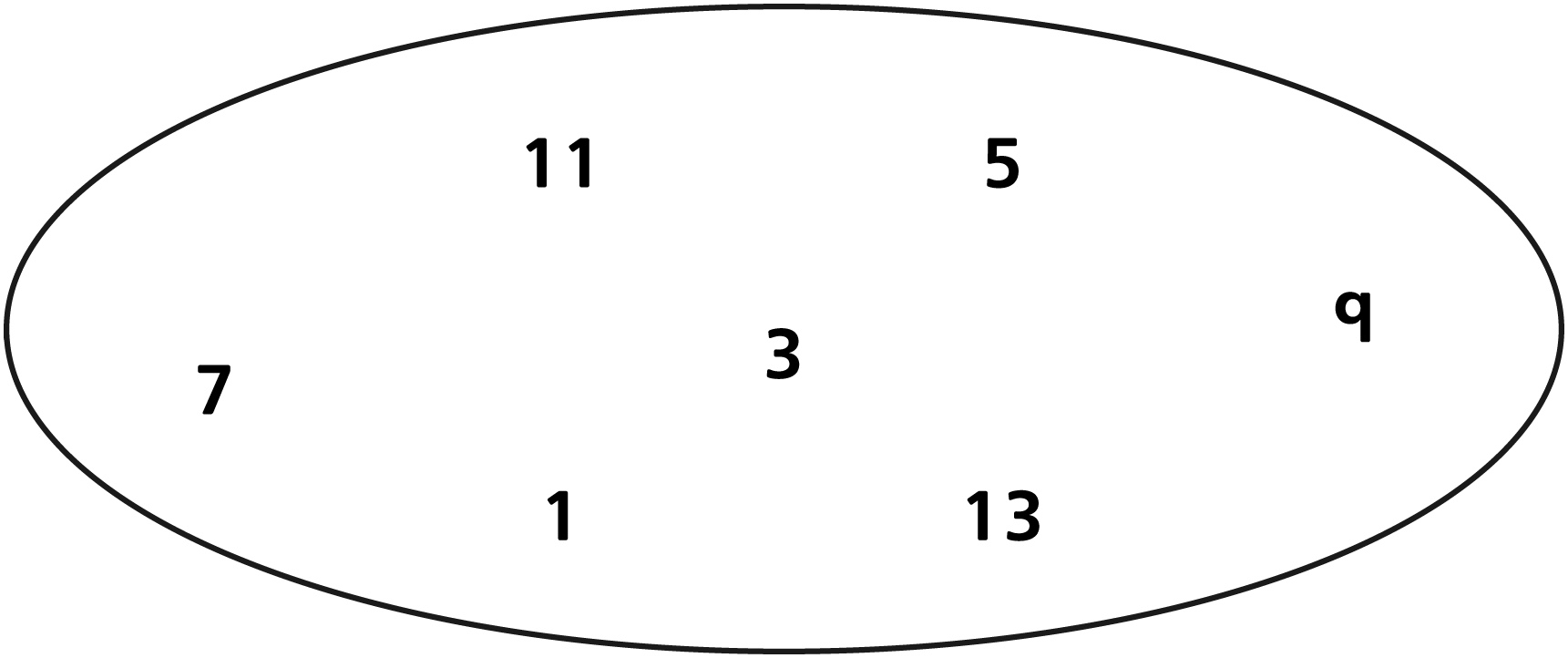 _________  _________  _________  _________  _________  _________  _________ – – – – – – – – – – – – – – – – – – – – – – – – – – – – – – – – – – – – – – – – – –Use the numbers to make a pattern.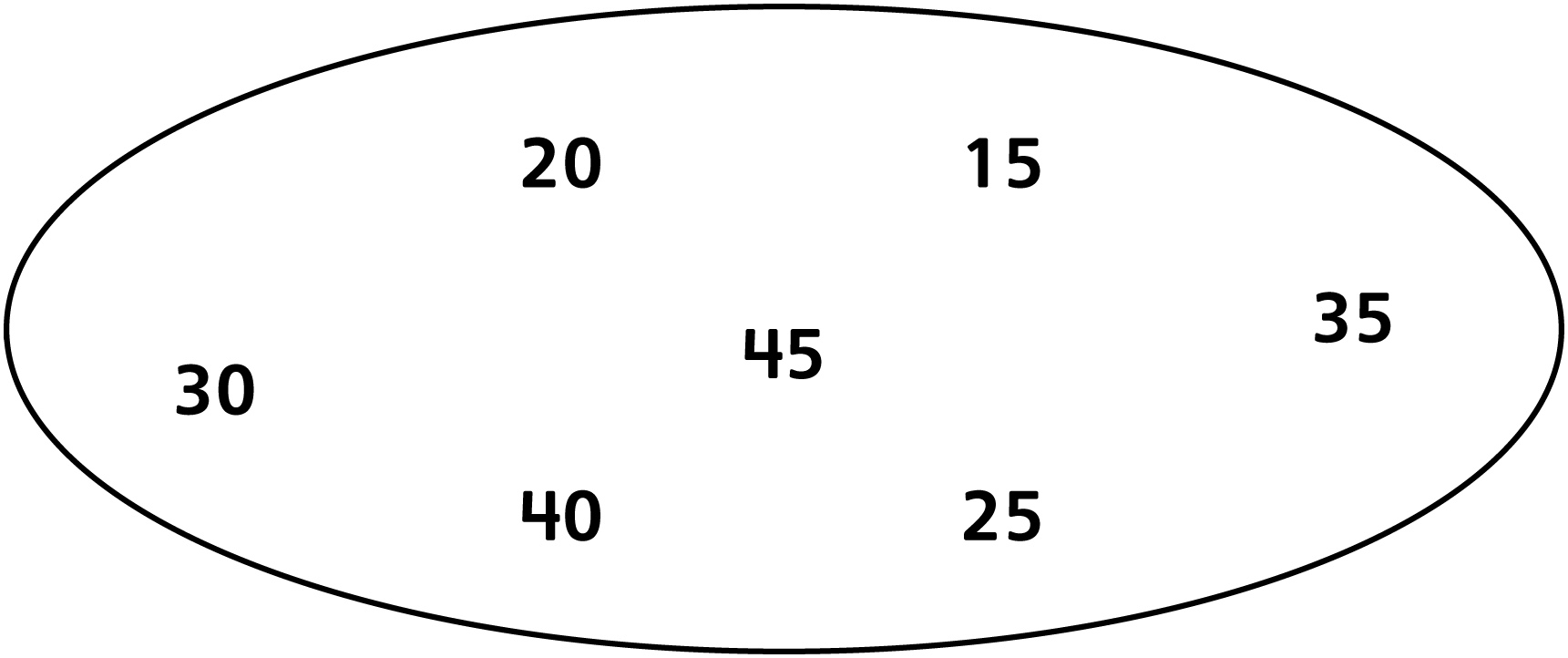 _________  _________  _________  _________  _________  _________  _________ – – – – – – – – – – – – – – – – – – – – – – – – – – – – – – – – – – – – – – – – – –Pattern Challenges	Line Master 8–4 – – – – – – – – – – – – – – – – – – – – – – – – – – – – – – – – – – – – – – – – – –Use the numbers to make a pattern.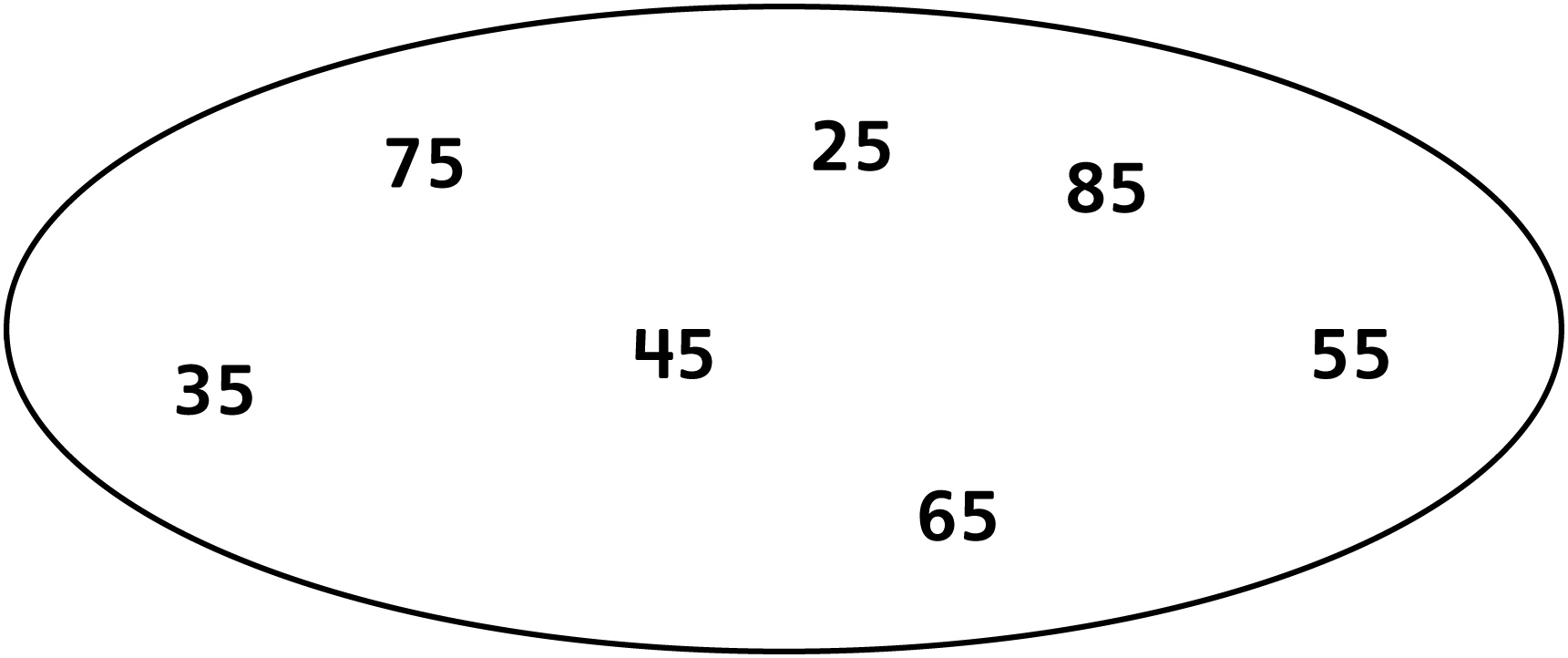 _________  _________  _________  _________  _________  _________  _________ – – – – – – – – – – – – – – – – – – – – – – – – – – – – – – – – – – – – – – – – – –Use the numbers to make a pattern.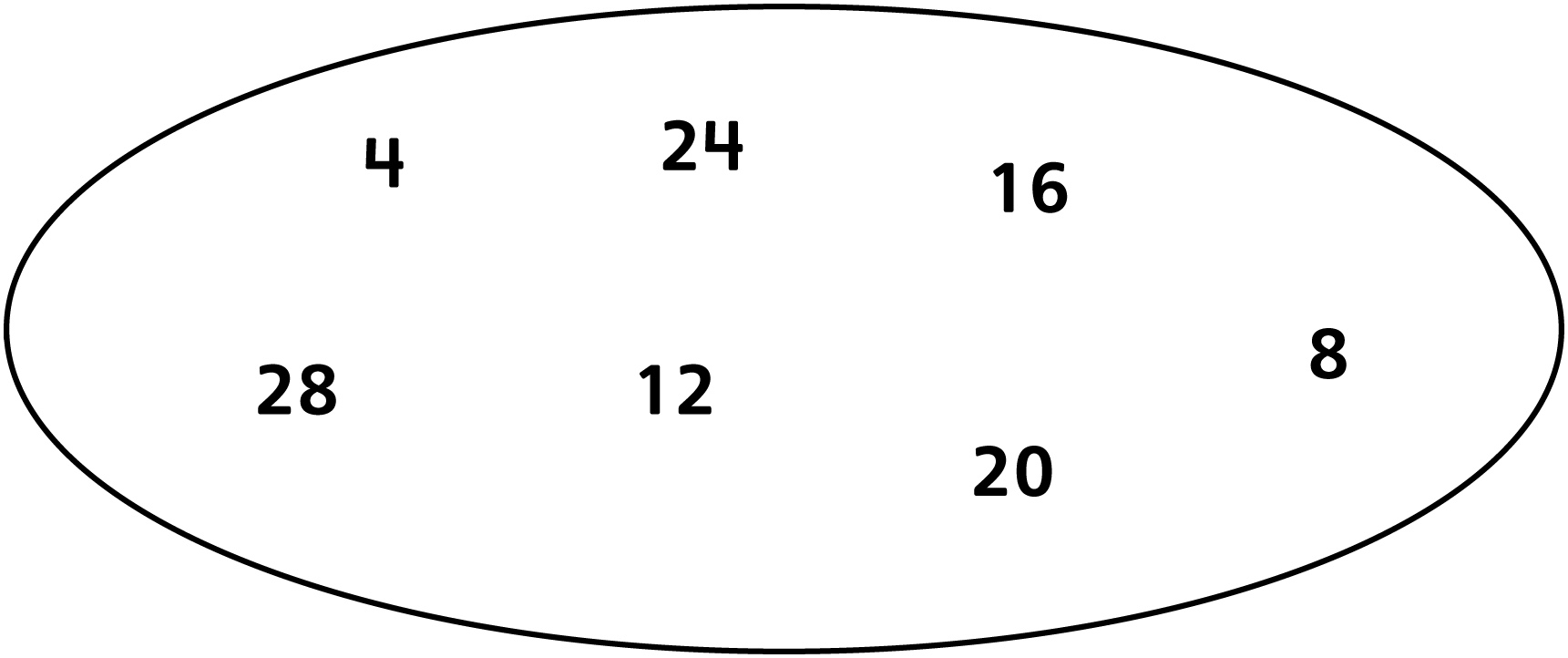 _________  _________  _________  _________  _________  _________  _________ – – – – – – – – – – – – – – – – – – – – – – – – – – – – – – – – – – – – – – – – – –Pattern Challenges	Line Master 8–5 – – – – – – – – – – – – – – – – – – – – – – – – – – – – – – – – – – – – – – – – – –What comes next?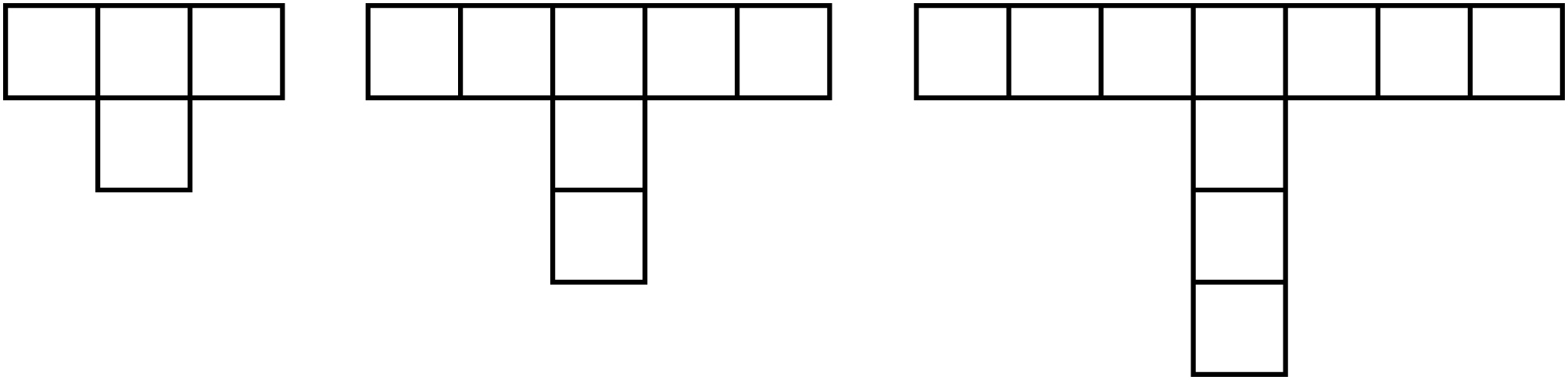  – – – – – – – – – – – – – – – – – – – – – – – – – – – – – – – – – – – – – – – – – –What comes next?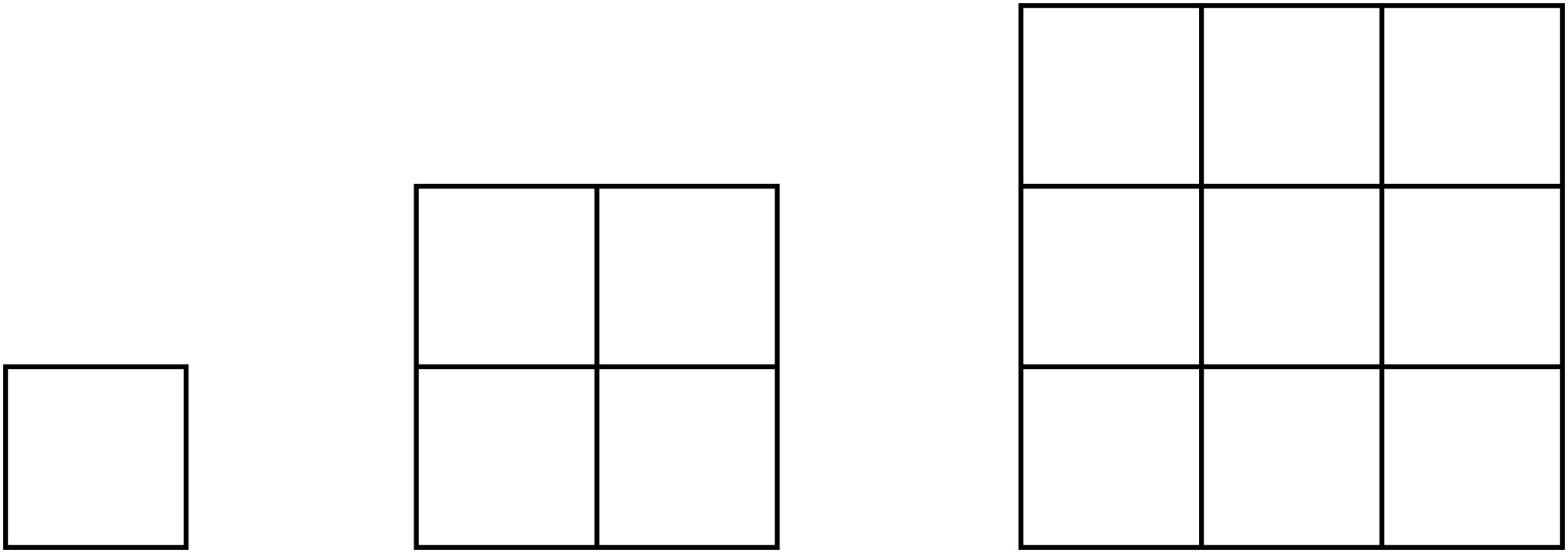  – – – – – – – – – – – – – – – – – – – – – – – – – – – – – – – – – – – – – – – – – –Pattern Challenges	Line Master 8–6 – – – – – – – – – – – – – – – – – – – – – – – – – – – – – – – – – – – – – – – – – –What comes next?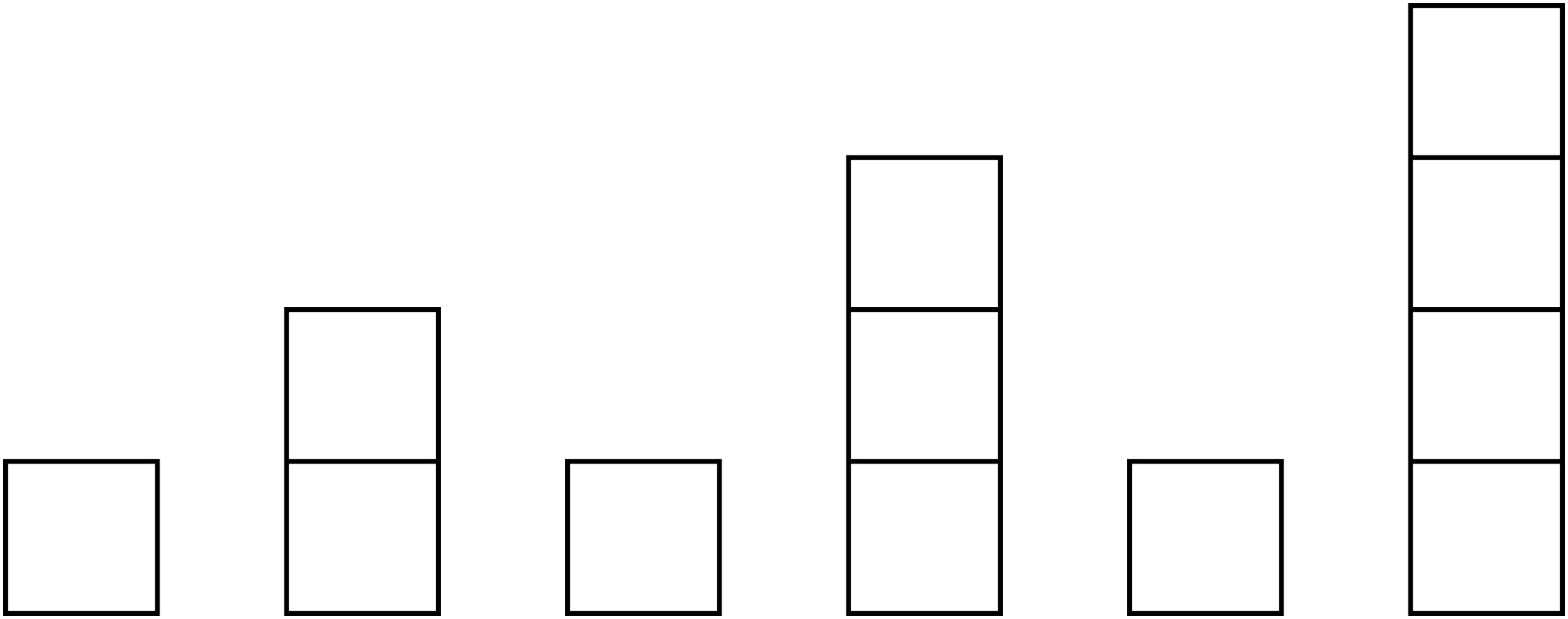  – – – – – – – – – – – – – – – – – – – – – – – – – – – – – – – – – – – – – – – – – –What comes next?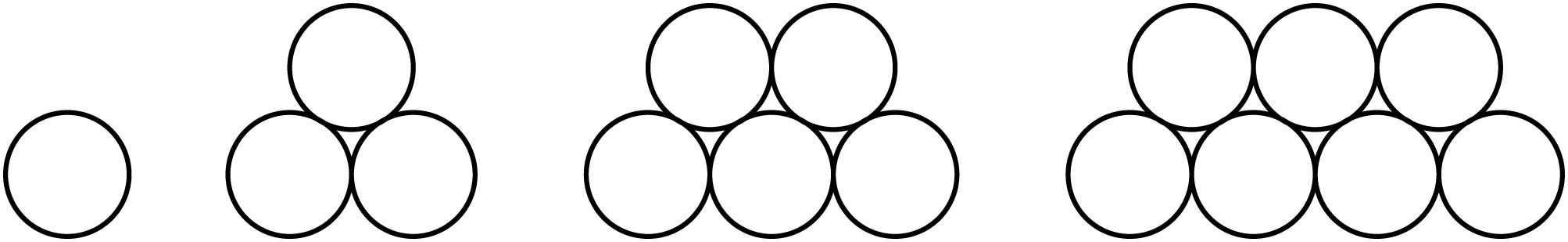  – – – – – – – – – – – – – – – – – – – – – – – – – – – – – – – – – – – – – – – – – –Pattern Challenges	Line Master 8–7 – – – – – – – – – – – – – – – – – – – – – – – – – – – – – – – – – – – – – – – – – –What comes next?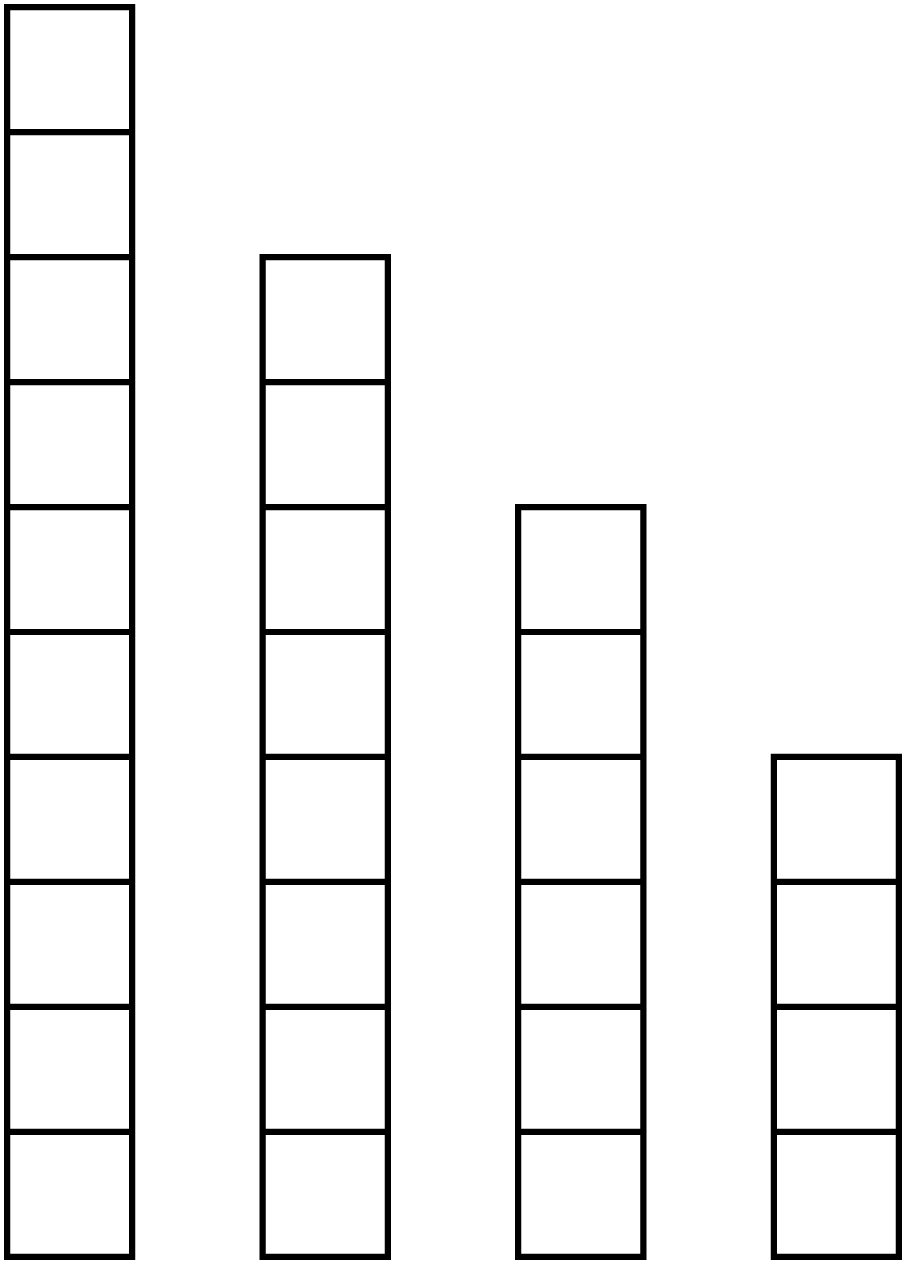  – – – – – – – – – – – – – – – – – – – – – – – – – – – – – – – – – – – – – – – – – –What comes next?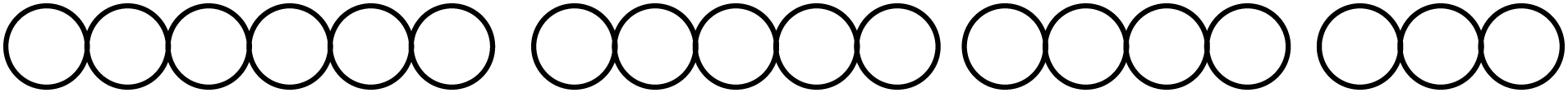  – – – – – – – – – – – – – – – – – – – – – – – – – – – – – – – – – – – – – – – – – –Explore Growing and Shrinking PatternsNot observedSometimesConsistentlyIdentifies and describes increasing and decreasing patternsExtends increasing and decreasing patternsIdentifies missing termsIdentifies pattern rulesInvestigate Number PatternsIdentifies and describes number patternsExtends and creates number patternsIdentifies missing termsIdentifies pattern rulesMakes connections to addition and subtractionTokensTickets1234567891011121314151617181920212223242526272829303132333435363738394041424344454647484950